Country: Canada                                                                                 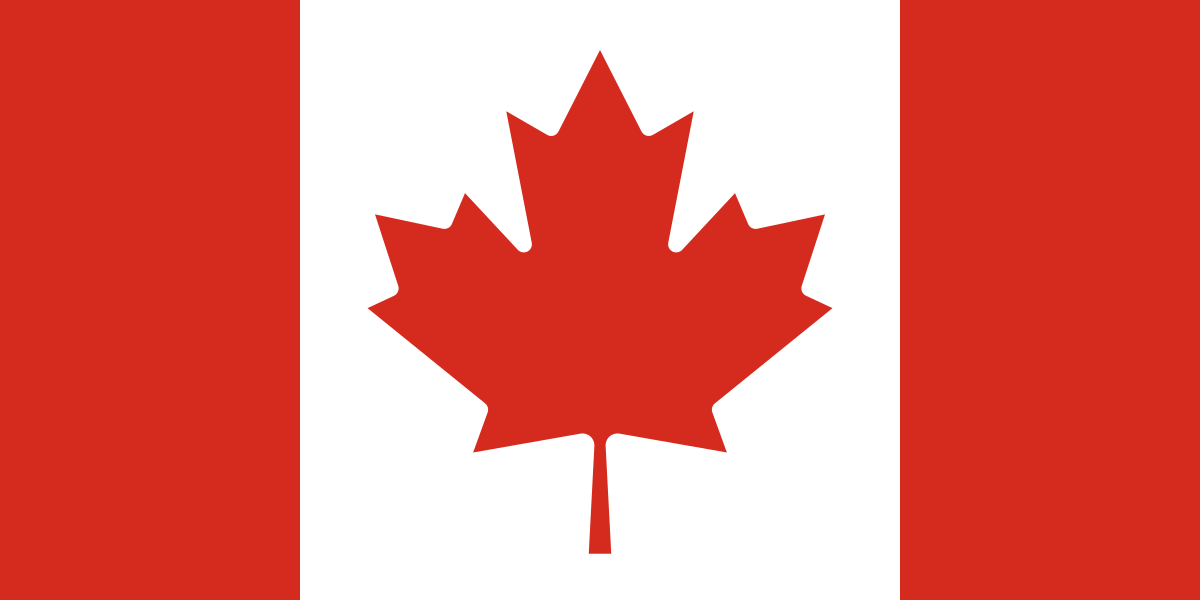 Commitee: United Nations Environment ProgrammeTopics: Promoting the Development of Nuclear Technology as a Safe and Sustainable Energy Source of the Future, Protection of the Environment in Armed Conflicts, and the Influence of COVID-19 on the Environment.Canada has always been against violence. Canada is a member of every international disarmament organization and is committed to pushing for an end to nuclear weapons testing, reduction in nuclear arsenals, a ban on all chemical and biological weapons, bans on weapons in outer space, and blocks on nuclear proliferation.But when it comes to nuclear plants About 15% of Canada's electricity comes from nuclear power, with 22 reactors Canada had plans to expand its nuclear capacity over the next decade by building two more new reactors, but these have been deferred.Canada produces and uses it’s own reactors called CANDU (Canada Deuterium Uranium) which uses heavy presurized water as a moderator so it’s impossible to explode like Chernobyl etc. And it’s the cleanest kind of reactor today.Basiclly covid-19 has been good from an environment way whole World stopped and the pollution, global warming (not permanently). Canada is one of the most threatened by global climate change. The region will experience more storm events, increasing storm intensity, rising sea levels, storm surges, coastal erosion and flooding from a warming in global temperatures.So covid-19 affected Canada’s environment in a good way.As i said before Canada is against violence in every way and since it’s such a new country It doesn’t have a war history.We bleive that change is inevitable no matter what it can be a bad future or a better one we can never know. But all we have to do is try fort the best. Canada is confident to solve all the problems.Sincerely ,Delegate of Canada Ali Mert Öztürk 